Education civique : la protection des animauxL’album Je suis né tigre est approuvé par la WWF.1) Qu’est-ce que la WWF ?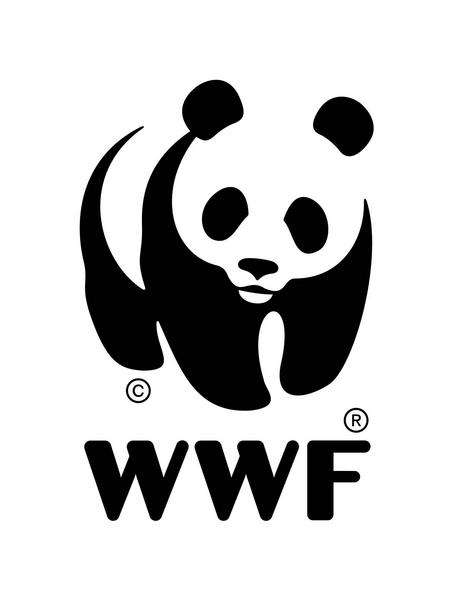 C’est une organisation de protection de l’environnement et des animaux.La WWF a été créée en 1960 et elle est toujours active aujourd’hui. Elle milite notamment pour l’interdiction des animaux sauvages dans les cirques.2) Qu’est-ce que la protection des animaux ?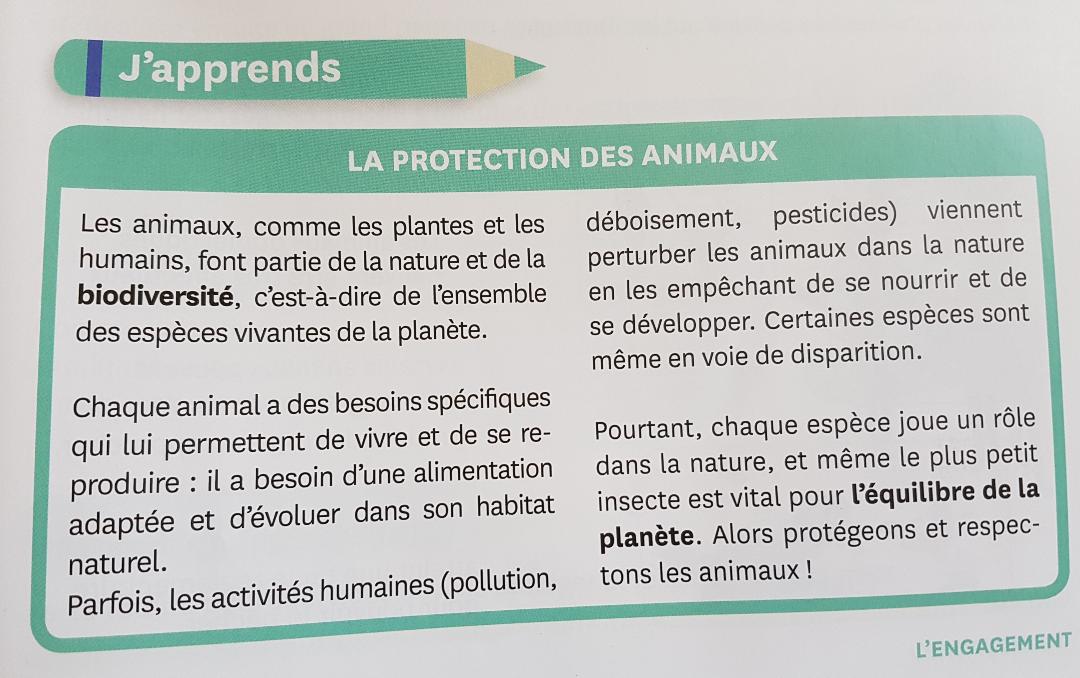 